Муниципальное бюджетное учреждение дополнительного образования «Детская школа искусств №1»по.01. музыкальное исполнительствоПО.01.УП.02. АНСАМБЛЬ (ВИОЛОНЧЕЛЬ)ПРОГРАММА УЧЕБНОГО ПРЕДМЕТА ДОПОЛНИТЕЛЬНОЙ ПРЕДПРОФЕССИОНАЛЬНОЙ  ПРОГРАММЫ  В ОБЛАСТИ МУЗЫКАЛЬНОГО ИСКУССТВА«СТРУННЫЕ ИНСТРУМЕНТЫ»Срок реализации – 7 летЭлиста – 2021г.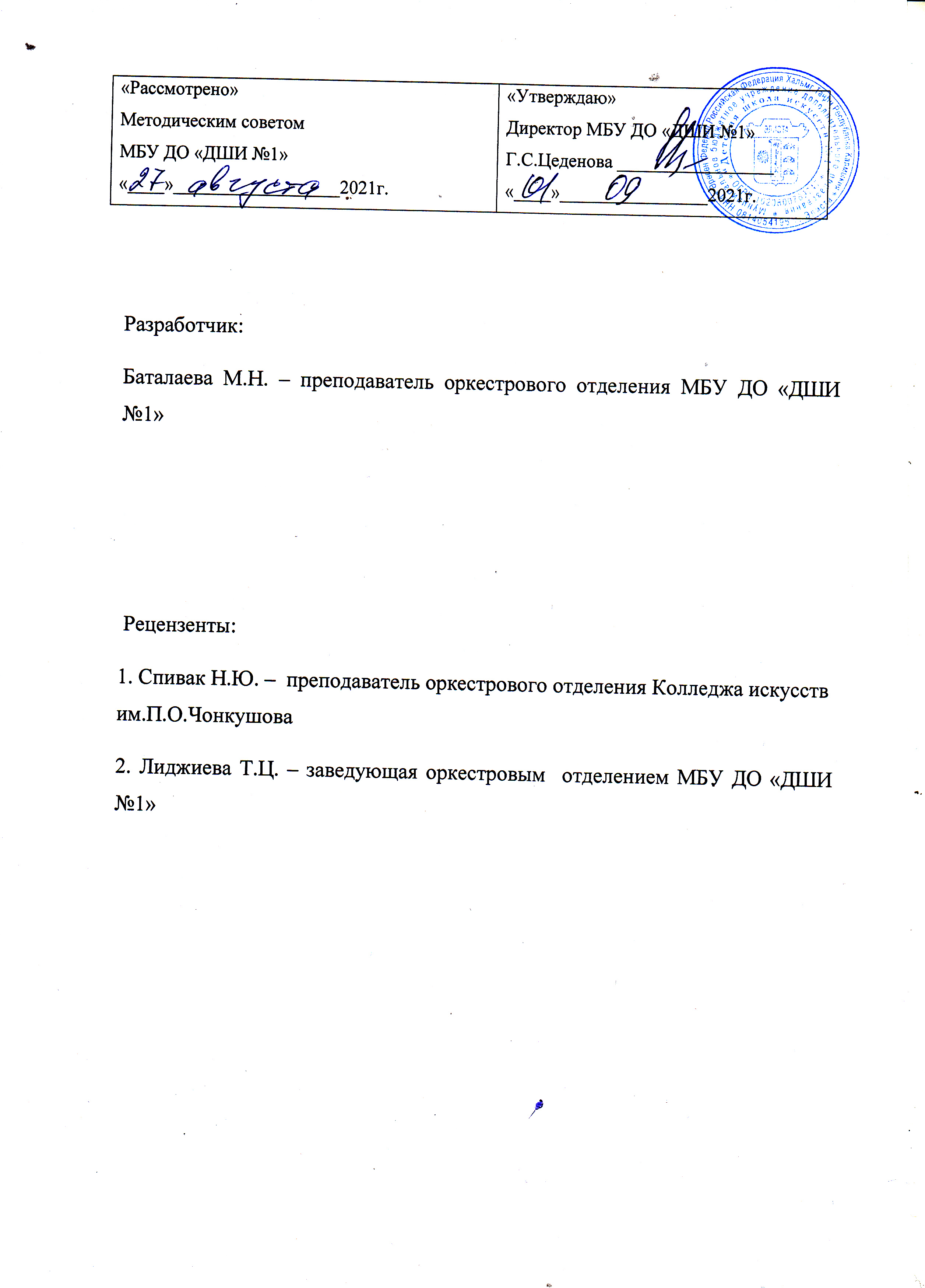 Структура программы учебного предмета     I.	      Пояснительная записка							- Характеристика учебного предмета, его место и роль в образовательном процессе;- Срок реализации учебного предмета;- Объем учебного времени, предусмотренный учебным планом образовательного   учреждения на реализацию учебного предмета;- Форма проведения учебных аудиторных занятий;- Цели и задачи учебного предмета;- Обоснование структуры программы учебного предмета;- Методы обучения;- Описание материально-технических условий реализации учебного предмета  Содержание учебного предмета			- Сведения о затратах учебного времени; - Годовые требования по классам.     III.        Требования к уровню подготовки обучающихся	     IV.         Формы и методы контроля, система оценок 				- Аттестация: цели, виды, форма, содержание; - Критерии оценки.         Методическое обеспечение учебного процесса - Методические рекомендации педагогическим работникам;- Рекомендации по организации самостоятельной работы обучающихся.Списки рекомендуемой   литературыI. ПОЯСНИТЕЛЬНАЯ ЗАПИСКАХарактеристика учебного предмета, его место и роль в образовательном процессе          Программа  учебного  предмета  «Ансамбль  (виолончель)»  разработана  в соответствии с федеральными государственными требованиями к минимуму содержания,  структуре  и  условиям  реализации  дополнительной предпрофессиональной программы  в  области музыкального искусства «Струнные инструменты».          Ансамбль  использует  и  развивает  базовые  навыки,  полученные  на занятиях в классе специальности. Представленная  программа  предполагает  знакомство  с  предметом  и освоение  навыков  игры  в  ансамбле  со  2  по  8  класс,  а  также  включает программные  требования  дополнительного  года  обучения (9  класс) для поступающих в профессиональные образовательные учреждения.Воспитание навыков игры в ансамбле является одной из задач предпрофессиональной подготовки учащихся в ДМШ и ДШИ. Игра в ансамбле объединяет детей разной степени способностей, интеллекта, возрастных и психофизических особенностей, музыкально-технической подготовки, расширяет кругозор, воспитывает дисциплину.За время обучения ансамблю должен сформироваться комплекс умений и навыков, необходимых для совместного музицирования. Коллективный  характер  работы,  чувство  ответственности  делают  класс  «Ансамбля»  наиболее  эффективной  формой  учебно-воспитательного  процесса.Срок реализации учебного предмета          Срок  реализации  учебного  предмета  «Ансамбль»  по  8-летнему  сроку обучения  составляет  7  лет,  из  них  2  года  (во  2-м  и  3-м  классах)  предмет входит в вариативную часть учебного плана дополнительной предпрофессиональной  программы  в  области музыкального  искусства  «Струнные  инструменты»,  а  с  4-го  по  8-й  классы является обязательной частью учебного плана с дополнительным часом за счет вариативной части учебного плана в 8 классе.         Для учащихся, обучающихся  по  программе  дополнительного  года  обучения  (9  класс), учебный  предмет  «Ансамбль» входит  в  обязательную  часть  учебного плана предметной области «Музыкальное исполнительство».  Объем учебного времени, предусмотренный учебным планом образовательного учреждения на реализацию учебного предмета       При реализации программы учебного предмета «Ансамбль» со сроком обучения  8  лет  аудиторная  учебная  нагрузка  составляет  264  ч. (165ч.  -обязательной  части,  99ч.за  счет  вариативной  части  учебного  плана).        Для учащихся,  поступающих  в  СУЗы  и  ВУЗы,  продолжение  освоения программы осуществляется в 9 классе за счет часов обязательной части и составляет  66ч., что  дает  возможность  расширения  и  углубления   знаний, умений и навыков. Недельная аудиторная нагрузка  – 0,5 часа с 2-3класс; 1час – с 4-8 класс.           На  самостоятельную  работу  определено  1,5  часа  в  неделю  (во  всех классах).  Количество  часов  на  внеаудиторную  (самостоятельную)  работу 346,5 часов. Максимальная нагрузка  - 610часов.        Форма  проведения  учебных  аудиторных  занятий  по учебному  предмету «Ансамбль» – мелкогрупповая  (от  2-х  до  4-хчеловек).  Кроме  того,  реализация  данного учебного  предмета может  проходить  в  форме  совместного  исполнения  музыкальных произведений обучающихся с преподавателем.         Рекомендуемая продолжительность урока - 40 минут. Цели и задачи учебного предметаЦель: • развитие музыкально-творческих способностей учащегося на основе приобретенных им знаний,  умений и навыков в области ансамблевого исполнительства.Задачи:  • стимулирование развития эмоциональности,  памяти,  мышления, воображения и творческой активности при игре в ансамбле;• формирование у обучающихся комплекса исполнительских навыков,  необходимых для ансамблевого музицирования;• расширение кругозора учащегося путем ознакомления с ансамблевым репертуаром;• решение коммуникативных задач (совместное творчество обучающихся разного возраста, влияющее на их творческое развитие, умение общаться в процессе совместного музицирования, оценивать игру друг друга); • развитие чувства партнерства при игре в ансамбле,  артистизма и музыкальности; • обучение навыкам самостоятельной работы,  а также навыкам чтения с листа в ансамбле; • приобретение обучающимися опыта творческой деятельности и публичных выступлений в сфере ансамблевого музицирования; • формирование у наиболее одаренных учеников профессионального исполнительского комплекса солиста камерного ансамбля.        Учебный предмет «Ансамбль» неразрывно связан с учебным предметом «Специальность»,  а также со всеми предметами дополнительной предпрофессиональной программы в области музыкального искусства «Струнные  инструменты».        Предмет «Ансамбль»  расширяет границы творческого общения инструменталистов-струнников с учащимися других отделений учебного заведения,  привлекая к сотрудничеству флейтистов,  ударников,  пианистов и  исполнителей на других инструментах.  Обоснование структуры учебного предмета     Обоснованием структуры программы являются ФГТ,  отражающие все аспекты работы преподавателя с учеником.       Программа содержит  следующие разделы: -   сведения о затратах учебного времени, предусмотренного на освоение учебного предмета; -   распределение учебного материала по годам обучения; -   описание дидактических единиц учебного предмета; -   требования к уровню подготовки обучающихся; -   формы и методы контроля, система оценок; -   методическое обеспечение учебного процесса.     В соответствии с данными направлениями строится основной раздел программы «Содержание учебного предмета». Методы обучения      Выбор методов обучения  по предмету «Ансамбль» зависит от:  • возраста учащихся;  • их индивидуальных  способностей; • от  состава ансамбля; • от количества участников ансамбля.       Для достижения поставленной цели и реализации задач предмета используются следующие методы обучения:   -    словесный (рассказ, объяснение);   -    метод показа;    -  частично-поисковый (ученики участвуют в поисках решения поставленной  задачи).      Предложенные методы работы с ансамблем струнных инструментов в рамках предпрофессиональной образовательной программы являются наиболее продуктивными при реализации поставленных целей и задач учебного предмета  и основаны на проверенных методиках и сложившихся традициях ансамблевого исполнительства на струнных инструментах. Описание материально-технических условий реализации учебного предмета        Материально-техническая  база  образовательного  учреждения  должна соответствовать  санитарным  и  противопожарным  нормам,  нормам  охраны труда.       Учебные  аудитории  для  занятий  с  ансамблем  должны  иметь достаточную  площадь,  звукоизоляцию,  наличие  пультов,  инструментов  для работы.        В  образовательном  учреждении  должны  быть  созданы  условия  для содержания, своевременного ремонта музыкальных инструментов.II. СОДЕРЖАНИЕ УЧЕБНОГО ПРЕДМЕТАСведения о затратах учебного времени, предусмотренного на освоение  учебного  предмета  «Ансамбль»,  на  максимальную самостоятельную нагрузку обучающихся и аудиторные занятия:Таблица 1Виды внеаудиторной работы:– выполнение домашнего задания;– подготовка к концертным выступлениям;– участие обучающихся в концертах;– посещение филармоний, театров, концертных залов и др.Каждый класс имеет свои задачи и объём времени, предусмотренный для освоения учебного материала.Требования по годам обучения2 класс (первый год обучения)Первые  навыки  игры  в  ансамбле начинающие  виолончелисты приобретают в специальном классе. Педагог должен сосредоточить внимание учащегося  на  особенностях  сопровождения,  что  способствует  развитию первоначальных навыков коллективного исполнения. В основе репертуара  – несложные  произведения,  доступные  для  успешной  реализации  начального этапа обучения.В  практические  занятия  входит чтение  нот с  листа, исполнение  лёгких ансамблевых  пьес  с  преподавателем.  Ощущение  сильных  и  слабых  долей, строение фразы.Примерный список произведенийМ. Красев. "Баю-баю"В.Моцарт. "Аллегретто"Н. Бакланова. "Прелюдия""Там, за речкой, там, за перевалом" – русская нар. песня"Во поле берёза стояла" – русская нар. песняВ. Калинников. "Журавель"А. Филиппенко. "Цыплята""Как у нас во садочке" – русская нар. песняЕ. Тиличеева. "Весёлые музыканты"Рекомендуемая программа контрольного выступления1 вариантМ. Красев. "Баю-баю"В.Моцарт. "Аллегретто"2 вариант"Там, за речкой, там, за перевалом" – русская нар. песня"Во поле берёза стояла" – русская нар. Песня3 вариантВ. Калинников. "Журавель"Е. Тиличеева. "Весёлые музыканты»3 класс (второй год обучения)Художественно  обогащённый  материал  становится  более разнообразным. Партнёры подбираются по близкому  уровню  подготовки.  Произведения  могут  исполняться   сопровождении педагога.Примерный список произведений"Лучинушка" – русская нар. песняМ. Глинка. "Полька""Ноченька" – русская нар. песняД. Аракишвили. "Азербайджанский танец"А. Варламов. "Красный сарафан"А. Гречанинов. "Весельчак"Рекомендуемая программа контрольного выступления1 вариант1. А. Варламов. "Красный сарафан"2. А. Гречанинов. "Весельчак"2 вариант"Лучинушка" – русская нар. песняМ. Глинка. "Полька"3 вариант"Ноченька" – русская нар. песняД. Аракишвили. "Азербайджанский танец»4 класс (третий год обучения)Продолжение  работы  над  навыками  ансамблевого  музицирования. Работа  над  интонацией,  ритмом,  звучанием.  Произведения  соответствуют сложности третьего класса. Пьесы исполняются учащимися в два голоса.Примерный список произведений"У ворот, ворот". – русская нар. песня"Прилетай, прилетай" – украинская нар. песняФ. Шуберт. "Лендлер"Д. Аракишвили. "Грузинская лезгинка"М. Глинка. "Ты, соловушко, умолкни"Ф. Грубер. "Тихая ночь"Ф. Грубер. "Звенящие колокольчики"Рекомендуемая программа контрольного выступления1 вариантФ. Грубер. "Тихая ночь"Ф. Грубер. "Звенящие колокольчики"2 вариант"У ворот, ворот". – русская нар. песня"Прилетай, прилетай" – украинская нар.песня3 вариантД. Аракишвили. "Грузинская лезгинка"М. Глинка. "Ты, соловушко, умолкни"5 класс (четвертый год обучения)Дальнейшая работа над интонацией, ритмом, звучанием. Усвоение игры в  разных  позициях  и  их  смена.  Учиться  слушать  мелодическую  линию, выразительно  её  фразировать,  совместно  работать  над  динамикой произведения.Примерный список произведенийН. Карш. "Потешка"Н. Карш. "Романтическая ария"М. Парцхаладзе. "Танец"Й. Гайдн. "Серенада"Н. Карш. "Музыкальный алфавит"И. Брамс. "Колыбельная"А. Комаровский. "Со вьюном я хожу" – русская народная песня"Я встретил вас" – попурри из русских мелодийС. Рахманинов. "Итальянская полька"Рекомендуемая программа контрольного выступления:1 вариант"Я встретил вас" – попурри из русских мелодийС. Рахманинов. "Итальянская полька"2 вариантН. Карш. "Потешка"Н. Карш. "Романтическая ария"3 вариантМ. Парцхаладзе. "Танец"Й. Гайдн. "Серенада"6 класс (пятый год обучения)Продолжение  работы  над  навыками  ансамблевой  игры.  Работа  над правильным распределением звука между партиями. Воспитание внимания к точному прочитыванию авторского текста.Примерный список произведенийС. Джоплин. "Рэгтайм розового листа"Дж. Гершвин. "Хлопай в ладоши"Дж. Валентини. "Менуэт"Г. Линкольн. "Дикси"А. Дворжак. "Мелодия"И. Штраус. "Персидский марш"Рекомендуемая программа контрольного выступления:1 вариантА. Дворжак. "Мелодия"И. Штраус. "Персидский марш"2 вариантС. Джоплин. "Рэгтайм розового листа"Дж. Гершвин. "Хлопай в ладоши"3 вариантДж. Валентини. "Менуэт"Г. Линкольн. "Дикси"7 класс (шестой год обучения)Продолжение  работы  над  навыками  ансамблевой  игры,  усложнение задач. Применение навыков, полученных на уроках специальности, развитие музыкального мышления и средств выразительности, воспитание артистизма и чувства ансамбля в условиях концертного выступления.Примерный список произведенийЗ. Фибих. "Поэма"И. С. Бах. "Хоральная прелюдия"А. Комаровский – Пьесы для скрипки, виолончели и фортепианоГ. Гендель. Вступление (к оратории "Мессия")Д. Шостакович. "Гавот" Е. Дога. "Вальс"М. Мано. "Гимн любви"С. Цинцадзе. "Сачидао"Э. Уэббер. "Я только хочу сказать"Рекомендуемая программа контрольного выступления:1 вариантС. Цинцадзе. "Сачидао"Э. Уэббер. "Я только хочу сказать"2 вариантГ. Гендель. Вступление (к оратории "Мессия")Д. Шостакович. "Гавот"3 вариантЗ. Фибих. "Поэма"И. С. Бах. "Хоральная прелюдия"8 класс (седьмой год обучения)Работа  над  развитием  музыкально-исполнительских  навыков  в ансамбле. Сложность произведений соответствует уровню седьмого класса.Примерный список произведенийН. Раков. "Мелодия"Н. Раков. "Интермеццо"Н. Раков. "Наш рапорт"Д. Шостакович. Прелюдия До мажор (из цикла "24 прелюдии и фуги")Н. Раков. "Серенада №1"Рекомендуемая программа контрольного выступления:1 вариантД. Шостакович. Прелюдия До мажор (из цикла "24 прелюдии и фуги")Н. Раков. "Серенада №1"2 вариантН. Раков. "Мелодия"Н. Раков. "Интермеццо"3 вариантН. Раков. "Интермеццо"Н. Раков. "Наш рапорт"9 класс (дополнительный год обучения)В  девятом  классе  продолжается  совершенствование  ансамблевых навыков  и  знаний,  полученных  в  инструментальных  классах.  Развитие музыкального вкуса.Примерный рекомендуемый репертуарный списокН. Раков. Серенада №2,3Н. Раков. "Ноктюрн"Н. Раков. "Канцона"Н. Раков. "Песня"Е. Дога. "Вальс"Н. Раков. "Баллада"В. Беллини. Каватина Нормы "Каста Дива" (из оперы "Норма")Н. Карш. "Приветствие Петербургу"Рекомендуемая программа контрольного выступления1 вариантН. Раков. Серенада №2,3 Н. Раков. "Ноктюрн"2 вариантН. Раков. "Канцона"Н. Раков. "Песня"3 вариантЕ. Дога. "Вальс"Н. Раков. "Баллада"III. ТРЕБОВАНИЯ К УРОВНЮ ПОДГОТОВКИ ОБУЧАЮЩИХСЯ     Уровень  подготовки  обучающихся  является  результатом  освоения программы  учебного  предмета  «Ансамбль»,  который  предполагает формирование следующих знаний, умений, навыков, таких как:–  наличие  у  обучающихся  интереса  к  музыкальному  искусству, совместному музицированию в ансамбле;–  знание  ансамблевого  репертуара  (музыкальных  произведений, созданных для различных камерно-инструментальных составов);–  знание  других  инструментов  (если  ансамбль  состоит  из  разных инструментов  –  струнных,  духовых,  народных),  их  особенностей  и возможностей;– наличие умений по чтению с листа музыкальных произведений;– навыки по воспитанию совместного для партнёров чувства ритма;–  навыки  по  воспитанию  слухового  контроля  при  ансамблевом музицировании;–  наличие  навыков  репетиционно-концертной  работы  в  качестве ансамблиста.IV. ФОРМЫ И МЕТОДЫ КОНТРОЛЯ, СИСТЕМА ОЦЕНОКАттестация: цели, виды, форма, содержание        Оценка  качества  реализации  образовательной  программы  включает  в себя  текущий  контроль  успеваемости и промежуточную аттестацию обучающихся.  Итоговая  аттестация  по  предмету  «Ансамбль»  по  учебному  плану  не предусмотрена.         Текущий  контроль  успеваемости  обучающихся  проводится  в  счёт аудиторного  времени,  предусмотренного  на  учебный  предмет.  Текущий контроль осуществляется по ходу занятий. Особой  формой  текущего  контроля  является  контрольный  урок, который  проводится  преподавателем,  ведущим  предмет  без  присутствия  комиссии. На основании  результатов  текущего  контроля  выводятся  четвертные  оценки,  которые  выставляются преподавателем в журнал.       Промежуточная аттестация проводится в форме зачёта в конце учебного года.  На  зачёте  учащиеся  исполняют  два  разнохарактерных  произведения.       В  конце  каждого полугодия  учащимся  выставляются  оценки. Основным  критерием  оценки  является  степень  приобретения  необходимых навыков  ансамблевой  игры  на  данном  этапе,  а  также  старательность учащегося. Обязательным  является  методическое  обсуждение,  носящее  рекомендательный,  аналитический  характер, отмечающее  степень  освоения  учебного  материала,  активность,  перспективы  и  темп  развития  ученика. Контрольные  уроки  и  зачеты  в  рамках  промежуточной  аттестации  проводятся  в  конце  учебных  полугодий  в  счет  аудиторного  времени.Критерии оценки качества исполненияПо  итогам  исполнения  программы  на  зачёте,  академическом прослушивании или экзамене выставляется оценка по 5-бальной шкале.     Согласно ФГТ, данная система оценки качества исполнения является основной. В зависимости от сложившихся традиций того или иного учебного заведения она может быть отредактирована/дополнена системой «+» и «-», что даст возможность более конкретно отметить выступление учащегося.     Фонды оценочных средств призваны обеспечивать оценку качества приобретенных выпускниками знаний, умений и навыков, а также степень готовности учащихся выпускного класса к возможному продолжению профессионального образования в области музыкального искусства.V. МЕТОДИЧЕСКОЕ ОБЕСПЕЧЕНИЕ УЧЕБНОГО ПРОЦЕССАКраткие методические рекомендации педагогическим работникам       Для  успешной  реализации  программы  учебного предмета  «Ансамбль»  необходимы следующие условия:  правильная  организация  учебного  процесса; принцип постепенного и последовательного изучения  педагогического  репертуара;  применение  различных  подходов  к  учащимся  с  учетом  их  возрастных, интеллектуальных,  физических и музыкальных данных,  уровня  подготовки;  создание  творческой  атмосферы,  доверительных  отношений  между  педагогом  и  учеником.          Одна из главных задач преподавателя по предмету «Ансамбль» –  подбор учеников-партнёров.  Они  должны  обладать  схожим  уровнем  подготовки  в классе специальности.         В  работе  с  учащимися  преподаватель  должен  следовать  принципам последовательности,  постепенности,  доступности  в  освоении  материала. Весь процесс обучения строится с учётом принципа: от простого к сложному, опирается  на  индивидуальные  особенности  ученика  –  музыкальные, эмоциональные и физические данные, уровень его подготовки.        Игра  в  ансамбле,  всевозможные  репетиции,  тематические  вечера, совместные походы на концерты  –  всё это должно вызвать интерес к музыке, к инструменту.        В репертуар необходимо включать произведения, доступные по степени технической  и  образной  сложности.  Беседы  педагога  с  учащимися  о специфике  инструмента,  о  роли  струнных  инструментов  в  оркестре, познакомить детей с инструментами симфонического оркестра.         Показ способов и приёмов игры на инструменте также необходим, здесь практический  метод  сочетается  с  наглядным  и  словесным,  так  как  показ какого-либо навыка постановки должен сопровождаться объяснениями.         Большое значение имеет  тон речи педагога, его эмоциональная окраска. Пояснение музыки, характеристика содержания музыки: чувств, настроений, обогащают словарь эмоций, развивают образное мышление.         Иногда можно заниматься по голосам, а иногда полезно собирать разные голоса (2–3 человека), чтобы в индивидуальных занятиях отшлифовать ритм и интонационную точность. Что касается штрихов и аппликатуры, то педагог может  корректировать  их  по  составу  ансамбля,  по  возможностям  детей  в звуковом, техническом и ансамблевом отношениях. Можно  пользоваться  и  открытыми  струнами,  предварительно  хорошо настроив ансамбль.         В  работе  с  ансамблем  важную  роль  играет  пианист-концертмейстер.  Работу  концертмейстеров  необходимо  планировать  с  учетом  сложившихся  традиций  и  методической  целесообразности, в объеме  от  60  до  100  процентов  аудиторного  времени.        Подготовка к публичным выступлениям - это важный стимул для занятий в ансамбле. Для многих учащихся средних способностей игра в ансамбле становится единственной возможностью участия в концерте.        Преподавателю, ведущему класс ансамбля, удобно создавать его внутри своего класса по специальному инструменту. Работая на уроке с каждым учеником по индивидуальному плану, педагог эффективнее использует время, уделяя внимание тем задачам, которые важны и в классе ансамбля, а именно: - свобода игровых движений; - легкость переходов в соединении позиций; - обостренная интонация и качественное звукоизвлечение; - владение основными штриховыми навыками, а также навыком vibrato;- ритмическая точность; - владение разнообразной динамикой при игре на инструменте; - эмоциональный настрой;- понимание формы и стиля музыкального произведения;- навык чтения  нот  с  листа;- самоконтроль.        Важной задачей преподавателя в классе ансамбля должно быть обучение учеников  самостоятельной  работе:  умению  отрабатывать  проблемные фрагменты,  уточнять  штрихи,  фразировку  и  динамику  произведения.Самостоятельная работа должна быть регулярной.Рекомендации по организации самостоятельной работы        Объем  времени  на  самостоятельную  работу  учащегося  определяется  с  учетом  сложившихся  педагогических  традиций  и  методической  целесообразности.  На  выполнение  домашнего  задания  по  предмету  «Ансамбль»  отводится  1,5 часа  в  неделю.  Это  время  можно  распределить  по-разному,  добавив  по  15  минут  к  ежедневным  занятиям  по  специальному  инструменту  или  по  30 минут  3  раза  в  неделю.        Важно  эффективно  использовать  время,  отведенное  для  самостоятельной  работы,  не  терять  его.  При самостоятельных занятиях  необходимо грамотно работать над музыкальным  произведением:  определить  и  выучить  трудные  места, поработать  над  звуком,  штрихами, интонацией,  фразировкой. Учащийся должен тщательно выучить свою индивидуальную партию, обращая внимание не только на нотный текст, но и на все авторские указания, после чего следует переходить к репетициям с партнером по ансамблю. После каждого урока с преподавателем ансамбль необходимо вновь репетировать,  чтобы исправить указанные преподавателем недостатки в игре.           Желательно самостоятельно ознакомиться с партией другого участника ансамбля.  Важно, чтобы партнеры по ансамблю обсуждали друг с другом свои творческие намерения, согласовывая  их друг с другом. Следует отмечать в нотах ключевые моменты, важные для достижения наибольшей синхронности звучания, а также звукового баланса между исполнителями.VI. МЕТОДИЧЕСКОЕ ОБЕСПЕЧЕНИЕ УЧЕБНОГО ПРОЦЕССАРекомендуемая методическая литература1.  Александров  А.  А.  "Психологические  факторы,  определяющие состояние двигательного аппарата". Свердловск, 1988г.2.  Берлянчик   М.  М.  "Вопросы  музыкальной  педагогики.  Смычковые инструменты." Сборник статей. Москва, 1997г.3.  Благой  Д.  "Искусство  камерного  ансамбля  и  музыкально- педагогический процесс". Москва, 1979г.4.  Благой  Д.  "Камерный  ансамбль  и  различные  формы  коллективного музицирования".Москва, 1996г.5.  Борисяк  А.  "Метод  органического  развития  технических  приёмов игры на виолончели". Москва, 1947г.6.  Броун  А.  В.  "Очерки  по  методике  игры  на  виолончели".  Москва, 1967г.7. Готлиб А. "Основы ансамблевой техники". Москва, 1971г.8. Домрина Е. "Беседы о музыке". Ленинград, 1982г.9. Кальянов С. "Виолончельная техника". Москва, 1996г.10. Полянский Ю. А. "Воспитание и обучение в ДМШ" Киев, 1988г.11.  Полянский Ю. А. "Скрипка, виолончель" (воспитание и обучение в ДМШ). Киев, 1988г.12. Руденко В. И. "Вопросы музыкальной педагогики". Москва, 1980г.13.  Сапожников  Р.  "Пьесы  и  ансамбли  советских  композиторов". Москва, 1986г.14. Сапожников Р. "Школа игры на виолончели". Москва, 1977г.15.  Струве  Б.  А.  "Пути  начального  развития  юных  скрипачей  и виолончелистов". Москва, 1952г.16. Ступель А. "В мире камерной музыки". Музыка, 1970г.17.  Уилсон  Э.  "Мстислав  Ростропович.  Композитор,  учитель,  легенда." Москва, 2011г.18. Хентова С. "Ростропович." Санкт-Петербург, 1993г.Рекомендуемые репертуарные  сборникиБиблиотека  юного  скрипача.  Средние  и  старшие  кл.  Ансамбли. Вып.9.  Сост. Владимирова Т.,  М., 1990Дуэты  для  2-х  скрипок.  Сост.  Захаров Л.  Л., «Музыка», 1986Камерные  ансамбли  для  скрипки,  виолончели  и  ф-но  для  старших  кл. СПб, «Союз художников»Лёгкие  скрипичные  дуэты  (для 2-х  скр.),  сост. Т.Ямпольский.  М.,  «Музыка»,  1985Маневич А. Ансамбли для струнных инструментов (скрипка,  виолончель). Педагогический  репертуар  для  ДМШ  и  училищ.  Л.,  «Музгиз»,  1962 Музыка для инструментального трио  (ф-но,  скрипка,  виолончель)  для  учащихся старших  классов.  Переложение  Литвиновой. Т., СПб, «Союз  художников»  Педагогический  репертуар.  Ансамбли  для  2-х  скрипок  для  средних  и  старших  кл.  Вып.2.  Редактор  Готсдинер А.  Л., «Музыка», 1964Педагогический  репертуар.  Ансамбли  для  скрипки  и  ф-но.  Вып. 4.  Киев, «Музычна  Украина», 1971Педагогический  репертуар.  Пьесы  для  скрипки,  виолончели  и  ф-но  для  учащихся  5-7 кл. Сост. Иванов С. Л., «Музыка», 1974Педагогический  репертуар. Ансамбли  юных  скрипачей.  Вып.4.  Сост.  Фролович Д., обр. Солина Л. М., «Советский  композитор», 1979Популярная  музыка.  Транскрипции.  Сост. Святловская И., Шишова Л., Виноградская О.  СПб, «Композитор», 1998Произведения  для  ансамбля  скрипачей  в  сопровождении  ф-но. Л.,  «Музыка», 1988Прокофьев С. Педагогический  репертуар.  Ансамбли  юных  скрипачей  для средних и старших  классов.  Сост. Рейтих Р. М., «Советский  композитор», 1990Сборник  пьес.  Вып.1. Трио  для   скрипки,  виолончели  и  ф-но.  Сост.  Уткин. М.-СПб, «Композитор», 2004Сборник пьес. Вып.2. Сост. Уткин М.-СПб, «Композитор», 2004Сборник пьес. Вып.3. Сост. Уткин М.-СПб, «Композитор», 2004Скрипичные ансамбли.  Вып.2.  Сост. Лобуренко Е. Киев, «Музычна  Украина», 1981Транскрипции для струнного  ансамбля и ф-но.  Сост.  Фалик Ю. СПб, «Композитор», 2003Щукина О. «Ансамбль скрипачей с азов». Вып.2. СПб, «Композитор», 2007Распределение по годам обученияРаспределение по годам обученияРаспределение по годам обученияРаспределение по годам обученияРаспределение по годам обученияРаспределение по годам обученияРаспределение по годам обученияРаспределение по годам обучениякласс12345678Продолжительность учебных занятий (в неделях)  --33333333333333Количество часов на аудиторные занятия( в неделю)--0,50,511111Консультации ------22222ОценкаКритерии оценивания выступления5 (отлично)технически качественное и художественно осмысленное исполнение, отвечающеевсем требованиям на данном этапе обучения.4 (хорошо)Оценка отражает грамотное исполнение с небольшими недочетами (как в техническом плане, так и в художественном смысле)3 (удовлетворительно)Исполнение с большим количеством недочетов, а именно: недоученный текст, слабая техническая подготовка, малохудожественная игра, отсутствие свободы игрового аппарата и т. д. 2 (неудовлетворительно)Комплекс серьезных недостатков, невыученный текст, отсутствие домашней работы, а также плохая посещаемость аудиторных занятий.Зачет (без отметки)Отражает достаточный уровень подготовки и исполнения на данном этапе обучения.